YOUR NAME: 	__________________________________	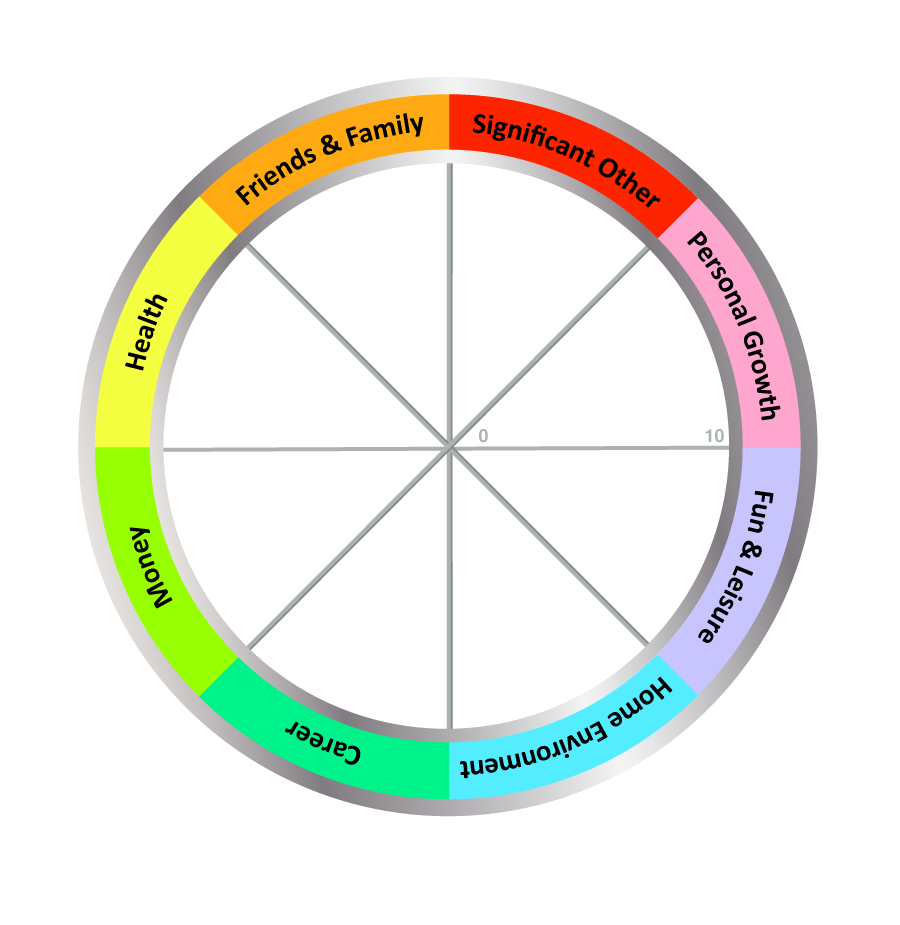 TODAY'S DATE:	____________________